KLACHTENFORMULIER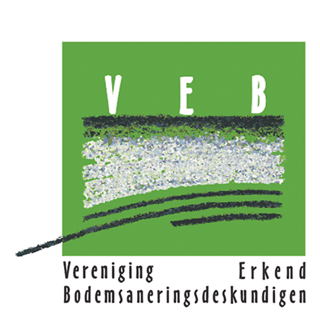 DatumKorte beschrijvingIndienerIndienerNaamVoornaamAdresBedrijfdient via dit formulier officieel een klacht in tegendient via dit formulier officieel een klacht in tegenNaam lid VEBContactgegevensIk ben van mening dat onderstaand artikel van de deontologische code geschonden wordtIk ben van mening dat onderstaand artikel van de deontologische code geschonden wordtBeschrijvingOmstandige motivatie van de klacht en beschrijving van de feitenToegevoegde stavingsstukkenVoor waar en echt verklaardVoor waar en echt verklaardNaamDatumHandtekening